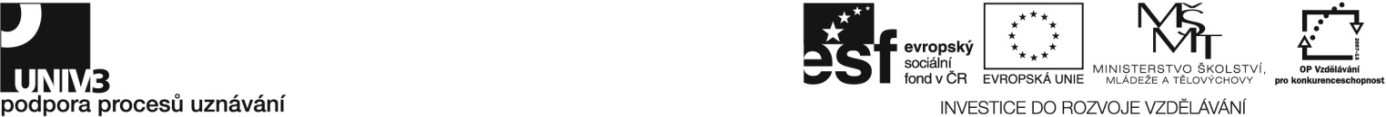 Konkrétní zadání_ Příloha65-023-H Cukrář v restauračním provozu   Zadání pro účastníky ověřování_ Specifický moučníkUchazeči bude zadána příprava jednoho specifického restauračního moučníku. Autorizovaná osoba určí, který z uvedených druhů restauračních moučníků bude uchazeč připravovat např. puding, palačinky, omelety, želé, ovocné saláty, zmrzliny a jiné. Počet porcí zadá zkoušející. Doporučený počet porcí jsou 4 porce.Možné náměty pro výrobu specifického moučníku:a) 7 porcí Bavorského krému s malinovou polevou.Bavorský krém s malinovou polevouTechnologický postup:Želatinu rozpustíme podle návodu na obaluDo hrnce nalijeme mléko, přidáme vanilkový lusk a sůl, Směs přivedeme k varu a odstavímeŽloutky s cukrem ušleháme mixéremPomalu přiléváme směs mlékaVše nalijeme zpět do hrnce a za stálého míchání zahřejeme na Směs odstavíme a přecedímeZ želatiny vymačkáme vodu, necháme ji rozpustit ve směsiUšleháme tuhou šlehačku, opatrně zapracujeme do zhoustlé směsiFormičky vymyjeme studenou vodouSměs plníme do formiček Necháme 2 hodiny v ledničce uležetPoleva:Maliny povaříme s cukremPropasírujeme přes jemné sítkoPolevu necháme na chladném místěDohotovení:Formy krátce namočíme do horké vodyKrém vyklopíme na dezertní talířkyPřelijeme malinovou omáčkouDozdobíme celými malinami a mátou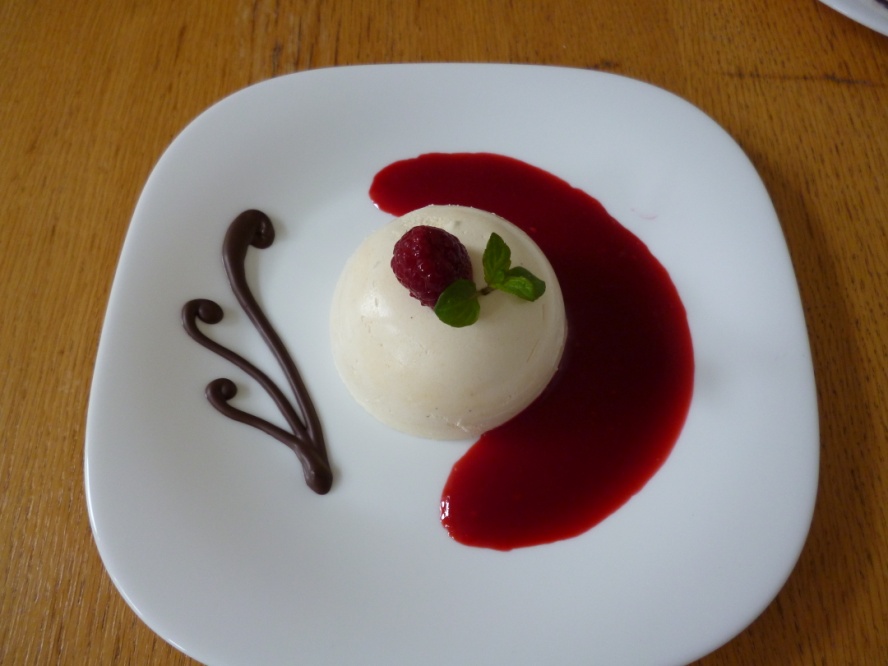 b) 4 porce hruškového závinuHruškový závinTechnologický postup:Listové těsto si vyválíme 60x50 cmRozkrojíme na čtyři stejné díly – 30x25 cmNáplň:Hrušky oloupeme, nakrájíme na plátkyCukr necháme zkaramelizovatHrušky promícháme s karamelemPřidáme ořechyDohotovení:Na listové těsto rozetřeme náplňKraje těsta pomašlujemeTěsto přehneme a zabalímePropícháme vidličkou, pomašlujeme celý závinPečeme cca na  cca 30 minutPo upečení krájíme na 4 dílyPocukrujemeServírujeme na dezertním talířku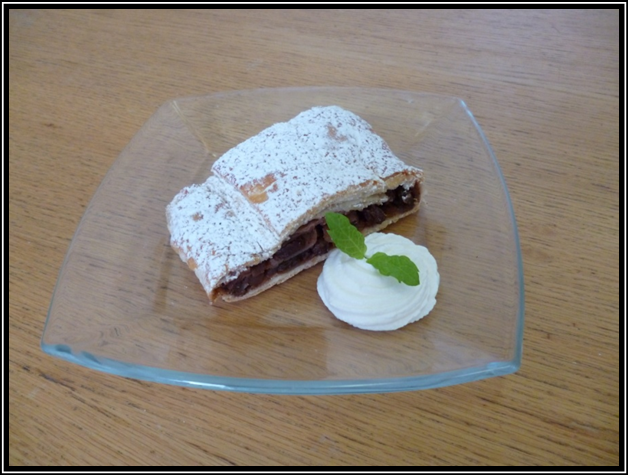 c) 10 porcí jablečných lívanečků s jahodovou omáčkouJablečné lívanečky s jahodovou omáčkouTechnologický postup:Jablka oloupeme, očistíme a nastrouhámeVejce, cukr, mléko a sůl rozšlehámePřidáme jablka, mouku a skořiciSpojíme v těstoPomocí cukrářského sáčku stříkáme na pánevSmažíme do zlatovaOmáčka:Jahody omyjeme, očistímeProkrájíme na menší kusyVodu, jahody a cukrem dáme vařitNecháme zcela změknoutPřecedíme přes jemné sítkoDohotovení:Cukr smísíme a prosejeme se skořicíLívance obalíme ve směsi cukruOmáčku nalijeme na dezertní talířekPřidáme lívanceDozdobíme jahodou a mátou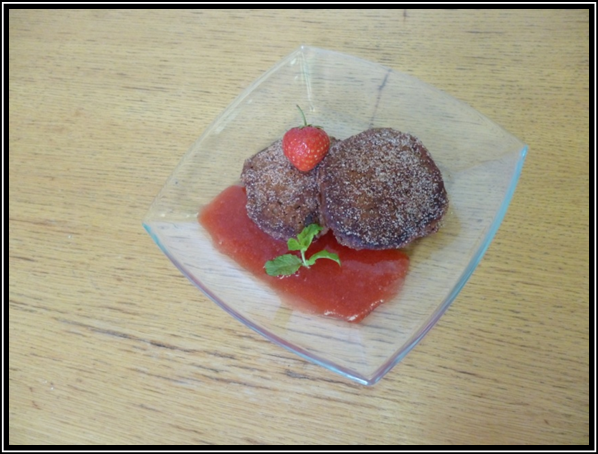 d) 8 porcí žemlovky s broskvemiŽemlovka s broskvemi	Technologický postupVyšleháme tuhý sníhSmetanu smícháme s trochou cukru, vanilkou a 2 žloutkyRohlíky nakrájíme na 1cm široká kolečkaV misce utřeme tvaroh se zbytkem cukru, žloutkem a citronovou kůrouLehce vmícháme vyšlehaný sníhFormu vytřeme máslemRohlíky namočíme ve směsi smetany, rozložíme na dnoRozložíme rovnoměrně plátky broskvíNavrstvíme rovnoměrně tvarohovou pěnuPoklademe opět plátky broskvíPosypeme ořechyUkončíme další vrstvou namočených rohlíkůZbytkem smetany celou žemlovku přelijemePečeme při  do růžovaHotovu žemlovku vykrojíme z ráfkuPo vychlazení porcujeme a cukrujemePřizdobíme mátou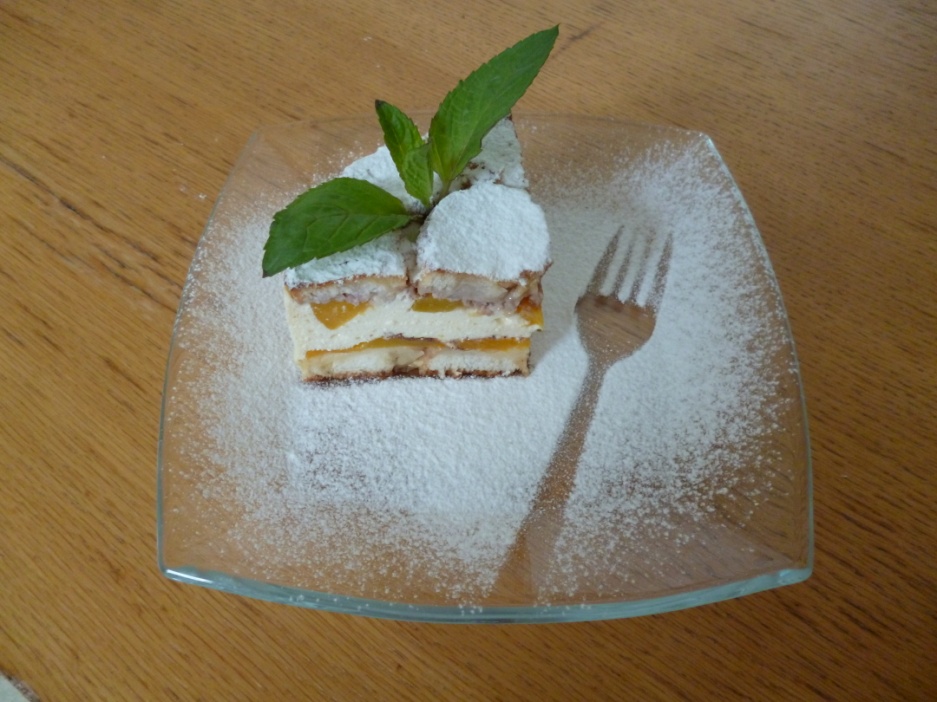 BAVORSKÝ KRÉM10 porcí (g)7 porcí (g)Plátková želatina6 ksMléko250Vanilkový lusk1 ksSůl0,001Žloutky0,06Cukr60Smetana 33%200POLEVA10 porcí (g)7 porcí (g)Maliny mražené360Cukr60OZDOBA10 porcí (g)7 porcí (g)Čerstvé maliny100MátaTĚSTO16 kusů (g)4 kusy (g)Listové těsto500Vejce - pomašlování100NÁPLŇ16 kusů (g)4 kusy (g)Hrušky800Třtinový cukr200Směs ořechů100OZDOBA16 kusů (g)4 kusy (g)Smetana200MátaTĚSTO15 porcí (g)10 porcí (g)Jablka500Hl. mouka 300Vejce 4ksMléko400Cukr krupice90Skořice5Kypřící prášek2OMÁČKA15 porcí (g)10 porcí (g)Jahody 240Cukr krupice150Voda50DOHOTOVENÍ15 porcí (g)10 porcí (g)Tuk na smažení100Cukr moučka50 Skořice10 Jahody200 MátaŽEMLOVKA8 porcí (g)4 porce (g)Žloutky 4ksBílky4ksSmetana300Vanilkový cukr12Rohlík4ksKomp. broskve4ksSkořice ml.10Moučkový cukr50Měkký tvaroh250Cukr krupice100Citrón1ksVlašské ořechy50FORMAMáslo50OZDOBA8 porcí (g)4 porcí (g)MátaCukr moučka50